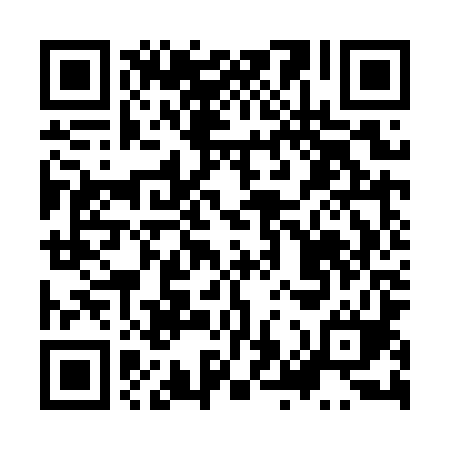 Ramadan times for Sladkow Gorny, PolandMon 11 Mar 2024 - Wed 10 Apr 2024High Latitude Method: Angle Based RulePrayer Calculation Method: Muslim World LeagueAsar Calculation Method: HanafiPrayer times provided by https://www.salahtimes.comDateDayFajrSuhurSunriseDhuhrAsrIftarMaghribIsha11Mon4:124:126:0511:523:445:415:417:2712Tue4:104:106:0311:523:465:425:427:2913Wed4:074:076:0011:523:475:445:447:3114Thu4:054:055:5811:513:495:465:467:3315Fri4:024:025:5611:513:505:485:487:3416Sat4:004:005:5311:513:525:495:497:3617Sun3:573:575:5111:513:535:515:517:3818Mon3:543:545:4911:503:545:535:537:4019Tue3:523:525:4711:503:565:545:547:4220Wed3:493:495:4411:503:575:565:567:4421Thu3:473:475:4211:493:595:585:587:4622Fri3:443:445:4011:494:006:006:007:4823Sat3:413:415:3711:494:016:016:017:5024Sun3:383:385:3511:484:036:036:037:5325Mon3:363:365:3311:484:046:056:057:5526Tue3:333:335:3011:484:056:076:077:5727Wed3:303:305:2811:484:076:086:087:5928Thu3:273:275:2611:474:086:106:108:0129Fri3:253:255:2311:474:096:126:128:0330Sat3:223:225:2111:474:106:136:138:0531Sun4:194:196:1912:465:127:157:159:081Mon4:164:166:1612:465:137:177:179:102Tue4:134:136:1412:465:147:187:189:123Wed4:104:106:1212:465:157:207:209:144Thu4:074:076:1012:455:177:227:229:175Fri4:044:046:0712:455:187:247:249:196Sat4:014:016:0512:455:197:257:259:217Sun3:583:586:0312:445:207:277:279:248Mon3:553:556:0012:445:227:297:299:269Tue3:523:525:5812:445:237:307:309:2810Wed3:493:495:5612:445:247:327:329:31